Муниципальное Казенное Общеобразовательное Учреждения Детский Дом №5 «Единство»Тема: Мой любимый вид спорта хоккей                                                            Выполнил:  ученик 1 класса  Евсеев Сергей                                                      Воспитатель: Дятченко А.Аг. МеждуреченскСодержание.Введение…………………………………………………………………стр.5 Глава 1.1.1 История возникновения и развития хоккея………………………..стр.6-71.2 Друзья хоккеиста………………………………………….…………стр.8-10 1.3 Техника хоккея. ………………………………………….………….стр.11-121.4 Твое место на площадке. …………………………….……………..стр.13-15 1.5 Знаменитые хоккеисты Советского Союза………………………...стр.16-18Глава 2.2.1. Ледовый дворец «Кристалл»…………………………………… …стр. 192.2. Тренер моей команды. ……………………………………………..стр.20-21Заключение……………………………………………………………..стр.22Список использованной литературы……………………………………………………………..стр.23Приложение…………………………………………………………….стр.24-29Цель работы: выяснить, как хоккей влияет на формирование личности. Задачи: 1)изучить историю развития хоккея;2) познакомиться с известными хоккеистами Советского Союза;3)выяснить какие качества развивает хоккей;4) разработать советы для начинающих хоккеистов и их родителей.Объект исследования: хоккей как мой любимый вид спорта Предмет исследования: влияние хоккея на личность школьника Гипотеза: умение выбрать любимый вид спорта позволит ребятам не только развивать физические качества, но и положительно влиять на формирование характера.        Актуальность выбранной темы продиктована нашей действительностью. В настоящее время в нашей стране очень активно начал развиваться спорт, как профессиональный, так и любительский. Предлагаются различные, способы и средства для организации активного отдыха и здорового образа жизни.         Методы исследования: поиск литературы, наблюдение, изучение истории происхождения хоккея, интервьюирование.         В работе подробно рассказывается история возникновения хоккея. Хоккей стал для Междуреченска не только спортивной игрой. Но и одной из форм патриотического воспитания молодёжи.         Рассматривается  вопрос развития детского хоккея в Кемеровской  области. На уровне регионов хоккей развивается слабо, например, у нас в Междуреченске.  Хоккей существует на голом энтузиазме родителей, дедушек и бабушек мальчишек – сами обеспечивают ребят формой и экипировкой, выездные  матчи. В работе рассказывается  о том что, хоккей действительно воспитывает волю, характер и многим помогает в жизни и как любой другой вид спорта вырабатывает дисциплину. Дисциплину во всём: в учёбе, в общении, в работе, в семье. Это колоссальный труд – тренировки, травмы, огромные физические нагрузки (ведь, как известно хоккей - самый травмоопасный вид спорта), жесточайшая дисциплина и вместе с тем умение ладить с членами команды, ответственность, выносливость, хорошая смекалка и умение принимать решения за доли секунд, а самое главное любовь к хоккею и воля к победе!           Таким образом, в результате исследования, выяснилось, что действительно: хоккей  – один из вариантов проведения досуга.  У детей  значительно расширяется круг общения, вырабатываются многие положительные качества, закаляется характер. И  нужно шире использовать огромный потенциал самих подростков. Нужно лишь немного поддержать   и предоставить возможность реализовать свою энергию с пользой для их здоровья.Хоккей является самой зрелищной командной игрой среди зимних видов спорта. История происхождения хоккея остается оспариваемой до сих пор. Даже на родине современного хоккея ведутся споры: «Где же все-таки …?» Одним из самых интересных состязаний на предстоящих олимпийских играх будет хоккей. Я полностью согласен  со словами песни «… в хоккей играют настоящие мужчины, трус не играет в хоккей!».Введение.Интерес к хоккею у меня начался с того, что папа купил мне на трехлетие - детскую клюшку.Я был тогда еще маленьким, но папа стал потихоньку учить меня как нужно правильно держать клюшку, водить шайбу, забивать голы. А в четырехлетнем возрасте папа начал водить меня после детского сада на кружок «Хоккея» в Ледовый дворец «Кристалл». Там со мной занимался тренер, благодаря которому у меня больше развился интерес к этому виду спорта.В 2014 году тренер Демьяновский Сергей Александрович  собрал команду ребятишек 2007 года рождения. Я являюсь членом этой команды «Кристалл». Тренер выдал нам хоккейную форму, коньки, клюшку, шлем. На тренировках мы играем в хоккей между собой. А также наша команда начала встречаться с другими командами. Мы играли с командами из Барнаула, Новокузнецка, Новосибирска, Междуреченском, Красноярском. Были и победы и поражения.Я хочу добиваться успехов не только в спорте, но и в учебе. Теперь я ученик 2-го класса, сам умею читать и писать, и поэтому я решил побольше узнать о хоккее. Когда он возник и где?1.1. История возникновения и развития хоккеяЕще до появления хоккея в 16 в. в Голландии существовали игры с мячом и клюшками на льду. Затем подобные игры появились в Англии и Скандинавии, где в последствии они преобразовались в хоккей с мячом на льду в 19 веке.Современный хоккей с шайбой как спортивная игра возник в Канаде. Это страна, климат и природа которой (многочисленные водоемы, замерзающие зимой, и длительные зимы) создавали хорошие условия для распространения этой игры. Сначала играли не шайбой, а тяжелым мячом и по численности команды доходили до 50 и более игроков с каждой стороны.В 1870-е годы хоккей с шайбой в Канаде являлся обязательной игрой для всех спортивных праздников. Первые хоккейные правила были сформулированы студентами университета Мак-Гилла в Монреале. Классические хоккейные ворота в то время еще не были изобретены, их роль выполняли две стойки, которые отмечали пространство, в которое должна попасть шайба при ударе по воротам.В 1879 г. канадец УФ. Робертсон сформулировал правила хоккея. И тогда же была предложена для игры резиновая шайба.В 1885 г. в Монреале была основана Любительская хоккейная ассоциация. Первые официальные правила игры в хоккей с шайбой были изданы в 1886 году, максимально сохранившиеся и до наших дней.В них были внесены изменения по численности команды: количество полевых игроков уменьшилось с девяти до семи; изменились условия по нахождению количества игроков во время игры на поле: на льду могли находиться вратарь. Передний и задний защитники, а площадка впереди ворот была ареной для действий сильнейшего хоккеиста – ровера.Команде, вышедшей на поле для игры, было запрещено по каким-либо причинам менять игроков, поэтому весь матч она проходила в одном составе. Исключения по замене игроков делались только для получивших травму и при обязательном согласии соперников. Авторам нового кодекса правил стал канадец Р.Смит. В 1886 году состоялась первая международная встреча между канадской и английской командами.В 1899 году в Монреале был построен первый в мире крытый стадион для игры в хоккей с искусственной ледовой площадкой, рассчитанный на небывалое число зрителей – 10 000 человек. В этом же году была основана Канадская хоккейная лига.Первая профессиональная команда по игре в хоккей была организована в той же стране, где хоккей и зародился – в Канаде в 1904 году. В конце 19 века канадский хоккей пришел в Европу. В 1914 году профессиональные клубы хоккея на льду объединились в Национальную хоккейную лигу (НХЛ). А в 1908 году Великобритания, Богемия, Швейцария, Франция и Бельгия основали Международную хоккейную федерацию (ЛИХ, после 1979 года – ИИХФ).Правила игры постоянно претерпевали изменения: например, в 1900 году была изобретена сетка для ворот, которая позволяла точно определить – был ли забит гол в ворота команды. Позднее были установлены размеры хоккейных площадок, установлено время игры (три периода по 20 минут), сократили количество игроков, находящихся на поле до 6 человек, стали возможны замены игроков не только по состоянию здоровья. Также свои нововведения составили братья Пэтрики – они ввели систему присвоения номера каждому игроку, новую систему начисления очков, площадка была расчерчена на определенные зоны. В 1929 году вратарь Клинт Бенедикт впервые надел маску, а в 1945 году за воротами установили разноцветные фонари для более точного подсчета заброшенных шайб («красный» - гол, «зеленый» - взятие ворот не зафиксировано). В последние годы в хоккее стали появляться женские команды, которые в 1998 году были включены в программу Олимпийских игр.1.2. Друзья хоккеистаХоккей – это лед, коньки, клюшки. Очень важно, чтобы ребята были на «ты» с этими главными спутниками хоккеиста, чтобы они по – настоящему подружились с клюшкой и коньками, знали, как нужно готовить их к тренировке и к матчу, умели беречь их.Но в хоккее правилами допускается силовое единоборство и, стало быть. Возможны падения на лед, удары о борт, жесткие болезненные столкновения. Сильно брошенная шайба может травмировать спортсмена, нанести ему сильный ушиб. Хоккей – спорт смелых. От хоккеиста требуются и отвага, и решительность, и умение переносить боль.Но чтобы синяков и шишек было как можно меньше, хоккеисты обязательно пользуются защитным снаряжением: щитками, наплечниками, раковинами и т.п.Настоятельно рекомендуется также шлемы для защиты головы и маски для вратарей.Коньки и ботинки«Хоккей - командная игра на льду на коньках» - так коротко определяется хоккей.Наверное, с этим не согласятся маленькие ребятишки, которые с удовольствием гоняют шайбу и по снегу, и по асфальту, забивая голы в ворота. Мальчишки довольны. Забив гол, они победно вскидывают вверх клюшку. Как настоящие мастера в решающем матче чемпионата мира.Но это все-таки не хоккей. В хоккей играют на льду. Играют на коньках. Вот почему можно сказать, что хоккей начинается с коньков. Коньки требуются хоккеисту, прежде всего. Так же, как клюшка. Как шайба. Ведь не бывает же хоккея без клюшки!Однако далеко не на всяких коньках может играть хоккеист. Не разрешается, например, пользоваться коньками для скоростного бега или фигурного катания. В хоккей играют на специальных хоккейных коньках. Передняя и задняя части лезвия должны быть обязательно с тупыми закруглениями: на таких коньках, во-первых. Легче делать крупные повороты, кататься спиной вперед, во-вторых, они менее опасны при столкновениях и падениях.Ботинки нужно подбирать точно по ноге: только в этом случае голеностопные суставы получат хорошую поддержку, а вывихи и растяжения суставов будут практически исключены. Лучше всего надевать коньки на шерстяные носки. Шнуровать нужно тщательно. Коньки должны сидеть плотно, но перетягивать шнуровки нельзя, иначе ноги онемеют.Иногда случается, что в плотно и удобно сидящем на ноге ботинке нога все-таки подвертывается внутрь или наружу. Это происходит потому, что коньки занимают неправильное положение на ботинках. Если нога подвертывается внутрь, конек надо переклепать ближе к внутренней части ботинка. Если наружу,  - ближе к его внешней части.Задник ботинка следует обязательно снабдить высоким щитком, предохраняющим ногу от ударов шайбой. Щиток подкладывается и под язычок ботинка.Коньки всегда должны быть хорошо наточены. Точить их можно на специальном станке для точки хоккейных коньков. После игры коньки следует насухо вытереть и надеть на них чехлы.Опытные хоккеисты прекрасно понимают, как важно беречь свои коньки, как важно, чтобы они были всегда в отличном состоянии. Неудачно наточенные, неудобные коньки самым решительным образом влияют на качество игры спортсмена.КлюшкаЕсли ребята порой играют в хоккей на асфальте или на снегу, обходясь без коньков, то нет на свете ни одного даже пятилетнего хоккеиста, который обошелся бы без клюшки. Такого  «хоккеиста» если и примут играть, то сразу же ставят в ворота. Почему-то некоторые мальчишки считают, что вратарь может обойтись без клюшки.Конечно же, это не так.Какой же это хоккей – без клюшки!Клюшка – второй главный компонент боевого снаряжения хоккеиста. Она состоит из ручки (палки) и крюка.Каждому хоккеисту важно подобрать клюшку нужной длины, чтобы играть ею было легко и удобно. Для того чтобы правильно определить наиболее подходящую для спортсмена длину клюшки, ее надо кончиком крюка поставить вертикально на лед. Клюшка, как правило, не должна быть выше подборка. Правда, некоторые хоккеисты предпочитают играть укороченной клюшкой, так как ею удобнее обрабатывать шайбу. Но нельзя забывать, что короткая клюшка имеет весьма существенный недостаток, ею порой трудно дотянуться до шайбы, трудно принять передачу.Клюшка – главное оружие хоккеиста! Вот почему ее надо тщательно выбрать, опробовать и подготовить к игре. Даже обмотка крюка клюшки изоляционной лентой – важное дело. Неровность обмотки может помешать спортсмену в решающий момент сделать точный бросок. Как обматывать клюшку? Один начинает обматывать с пятки крюка, другой с конца крюка. При этом очень важно ленту хорошенько натягивать, чтобы обмотка получилась тугой.Защитное снаряжениеВ хоккее допускается силовое единоборство, жесткие столкновения, а значит  вполне, возможны падения на лед. Поэтому игроки не могут обойтись без специального защитного снаряжения.Прежде всего, хоккеисту надо защитить ноги – голени и колени. Для этого служат щитки с наколенниками.Вратарские щитки защищают не только голень, но и бедро.Верхнюю часть туловища хоккеистов защищают наплечники и нагрудники.Налокотники прикрепляют к руке липучками или резинками.Перчатки игрока должны быть максимально удобными и легкими. Движение пальцев в них должны быть мягкими, свободными. С этой целью их производят из 2-х частей. Все перчатки имеют манжеты, которые регулируются по длине, что дает возможность подогнать их под любое снаряжение.Чтобы обеспечить защиту бедер, пояса, копчика и гениталий, применяют специальные трусы. Для изготовления трусов для хоккеиста используют износостойкий специально обработанный нейлон. Для дополнительной защиты в форму хоккеиста входят протектор шеи, раковина, служащая для защиты паховой области, подтяжки для хоккейных трусов и ремень для протекторов голени.1.3. Техника хоккеяХоккей справедливо называют игрой века. Он воплотил в себе самые яркие, самые волнующие и впечатляющие черты современного спорта: страстность борьбы, вихревые скорости, мужество в силовом единоборстве, молниеносную смену игровых ситуаций. Он никого не оставляет равнодушным, объединяя многочисленных своих поклонников независимо от их возраста и интересов.Хоккей – игра, которая подчиняется опреденным объективным закономерностям. Она построена на четких правилах, касающихся начала и завершения игры, дозволенного и запрещенного.Вести шайбу на первый взгляд несложно. Посылайте ее мягкими ударами клюшки в желаемом направлении, то вправо, то влево, или просто, не отрывая крюка клюшки ото льда, веди ее, придавая шайбе скольжение.Но хоккеист должен знать, что ведение шайбы не самоцель. К тому же легко выполнять этот прием на льду до тех пор, пока он не встречает сопротивления соперника. Смысл игры – в стремлении хоккеистов поразить ворота противника. Умение вести шайбу позволяет хоккеисту из множества вариантов выбрать единственно правильное решение – куда и как, кому из партнеров направить шайбу.К, примеру, хоккеист получает шайбу на фланге в зоне нападения и видя, что почти все партнеры прикрыты противником, может принять решение обвести ближайшего соперника, двигаясь далее к воротам, или несколько секунд подержать  шайбу, выжидая, когда кто-либо из партнеров освободится от опеки и предложит себя для получения паса.Овладев шайбой в зоне обстрела ворот или оказавшись в результате успешной обводки на ударной позиции, хоккеист должен в ходе введения шайбы быть готовым к завершающему броску с тем, чтобы выполнить его прицельно.Изящные движения клюшкой, хотя всегда импонирует в хоккее: пластичность и богатство движения,  - приглядитесь к другому: куда направлено основное внимание игрока. Если он всецело поглощен лишь самим процессом ведения шайбы, то это не опытный игрок, “слепой” хоккеист, с ним трудно придется партнерам, действий и замыслов которых он не будет видеть и понимать.А вот наблюдаем действия другого игрока. Он просматривает по сторонам, хорошо видит “своих” и “чужих” хоккеистов, постоянно оценивая игровую обстановку. Вывод ясен: такой хоккеист всегда будет полезен команде.Конечно же, про него скажут: “Это игрок творческий, он умеет хорошо ориентироваться”.Таким же простым по исполнению приемом является остановка шайбы. Но, к удивлению, не многие, даже не все игроки команд мастеров владеют этим приемом в совершенстве.Остановить посланную тебе шайбу так, чтобы не только не потерять скорость, а суметь нарастить ее, ни на миг не утратить ориентировку и логично уловить предоставленное пасом преимущество – вот в чем успех. Секрет мастерства в выполнении этого приема. Здесь важно держать туловище, а также клюшку – всем нижним ребром. На льду, и в момент первого касания шайбы о крюк мгновенно перевести шайбу в удобное для себя положение.Все это необходимо для того, чтобы сэкономить время на принятие решения и его выполнение. Знайте. Что сопернику легче забрать у вас шайбу именно в тот момент, когда вы ее останавливаете. Это азбука хоккея, и знает ее любой противник. Поэтому остановку, а чаще – на приостановку шайбы следует тратить мгновение и исполнять прием, так же как и ведение, желательно опытно и непринужденно.  1.4. Твое место на площадкеКаждый мальчишка, впервые взявший клюшку в руки, сразу же решает стать нападающим. Еще бы, это так интересно – забивать голы!В матчах дворовых команд, которые не имеют еще опыта игры в хоккей, частенько возникают споры, кому быть нападающим, а кому защитником или вратарем. Все хотят играть в нападении, и обычно спор решается в пользу тех, кто сильнее и старше. Большие ребята становятся нападающими, а малыши направляются на защиту.Однако все нападающими быть не могут. Нужно ведь кому-то и обороняться, мешать, сопернику забивать голы в ворота своей команды. И поэтому настоящий хоккей немыслим без защитников и стражей ворот. Не добьется успеха команда, если соберутся в ней слабые форварды. Но точно так же не придут победы и к тем спортсменам, среди которых нет хороших защитников и вратарей.Все хоккейные “должности” интересны, все роли на площадке важны.ВратарьВратарем должен быть физически крепкий мальчик. Слабый не выдержит напряжения хоккейного матча. Ведь вратарь в отличие от защитника или нападающего весь матч находится на ледяном поле.При выборе спортсмена на амплуа вратаря тренеры обычно обращают внимание на то, какой характер у него. Мужествен ли он? Способен ли воспитать в себе спортивный фанатизм, чтобы выполнять сложную и ответственную роль?Вратарю принадлежит главная роль в хоккейном ансамбле. Если он играет плохо, никакая защита не избавит команду от разгрома.Вратарь должен быть убежден в неприкосновенности своих ворот. Неуверенность, страх вратаря передадутся товарищам. Их игра разладится. Конечно, это заметит и соперник, он станет атаковать более энергично и, в конце концов, вырвет победу.Настоящие вратари – сильные и мужественные люди.Правильно говорят опытные хоккеисты, что без хорошего вратаря матч выиграть нельзя. От него во многом зависит судьба матча, успех команды, ее популярность. И вратарь, понимая ответственность своей роли, должен особенно старательно тренироваться и тщательно готовить себя к состязаниям.“Вратарь – это половина команды” – так определяют его роль.Защитник – гроза противникаЗащитник должен уметь многое. Он непринужденно и быстро бегает спиной вперед, выполняет крутые повороты, быстро меняет направление бега, он очень устойчив на коньках.В защитниках высоко ценится умение внезапно разрушать атаки соперника и быстро  создавать острые контратаки своей команды. Это умение нельзя приобрести, если не освоить такие приемы игры, как отбор шайбы клюшкой с силовым единоборством, передача шайбы партнеру из любых положений и особенно вдоль и по диагонали поля на катящегося впереди товарища.Защитник – слуга атаки, свои действия он целиком подчиняет намерениям нападающих.Защитнику нужно владеть сильными и прицельными завершающими бросками и ударами по шайбе.Тактика игры защитника. Обезопасить свои ворота от атак соперника – основная его задача, и потому большую часть игры защитники проводят в своей зоне.Опытные игроки обороны хорошо знают, что особенно опасны соперники, находящиеся близко от ворот: они в любую минуту могут забросить шайбу. Чтобы помешать им в этом, защитники должны внимательно опекать игрока соперника. Следует всегда быть начеку. Если же защитник не сумел помешать игроку соперника сделать бросок, то он должен часть ворот прикрыть своим телом, стараясь, не заслонять вратаря.Хорошие защитники стремятся участвовать в атаке чужих ворот. Особенно действуют они, когда команда имеет численное превосходство.Каждый хоккеист должен научиться бросать шайбу из любых положений.На тренировках разучивать приемы следует в определенной последовательности: освоив простой элемент, переходить к более сложному.Форвард – душа командыНаш хоккей воспитал целое созвездие выдающихся форвардов. Не будь в нашем хоккее амплуа нападающих игроков, ярких, неповторимых, самобытных спортсменов, всем сердцем любящих хоккей, беззаветно ему преданных, не будь у нас таких хоккеистов, поступь российского хоккея не была бы столь уверенной.Да и трудно себе представить без таких игроков, чтоб настолько огромной стала притягательная мощь игры для взрослых и особенно для детей. Чего скрывать, всем нам особо нравится в хоккее атакующая мощь команды. Не только в каждом матче, но и каждом игровом отрезке нам подавай вихревую атаку и, конечно же, голы. Эти яркие моменты хоккейных поединков мы надолго сохраняем в нашей памяти.Скорость маневра. Это означает, что игрок владеет высокой стартовой скоростью, выполнением различных поворотов, крепко держится на ногах. Быстро, словно без устали, в охотку покрывает большие пространства. И что характерно, все это он проделывает с настроением и улыбкой.Скорость действий. Хоккеист умеет быстро выполнять различные движения клюшкой. Особенно ценится быстрота в ходе обводки, исполнения передач, бросков, а также различных финтов. Быстрота движений, этакая верткость, конечно же, позволяет форварду опережать и обыгрывать соперника в единоборстве.В такой в высшей степени творческой игре основная роль принадлежит форвардам. Что от них требуется? Умело и во время “предложить” себя, а то и ложно увести за собой приставленного сторожа. Создав лучшие условия партнеру, принять нестандартное и трудно разгадываемое противником решение...1.5. Знаменитые  хоккеисты Советского СоюзаВсеволод БобровВсеволод Бобров – единственный спортсмен, который был капитаном двух сборных команд Советского Союза: футбольной и хоккейной.        В 1949 году в матче ЦДКА – «Спартак» он забил восемь шайб подряд. А в 1951 году во время встречи с ленинградским «Динамо», - десять шайб. В чемпионате СССР 1948 года Бобров в 18 играх пятьдесят два раза поразил ворота соперников. Когда подвели итоги сезона, то обнаружилось, что главный бомбардир забрасывал за матч в среднем по 2,8 шайбы. Бобров – кавалер ордена Ленина, заслуженный тренер СССР.Николай Сологубов        Николай Сологубов был подлинным новатором хоккея, склонный к поиску, к импровизации. Он никогда не довольствовался тем, что умел, а всегда стремился к большему.        Сологубов выступал до 40 лет. Он участник Великой Отечественной войны, был четырежды ранен. Но смог вернуться в спорт, преодолев все превратности судьбы, и стал одним из лучших хоккеистов в истории отечественного спорта.Иван ТрегубовТрегубов был настоящий ледовый боец – смелый, решительный, сильный. Он бесстрашно вступал в единоборство с любым соперником, навязывал ему «ближний бой» и буквально подавлял волю соперника. Активно подключался к наступательным операциям команды.Николай ПучковЕдинственный пока советский вратарь – хоккеист, удостоенный высшей награды ЛИХГ.Обладал отличной реакцией, хорошей техникой.Николай Георгиевич постоянно изучал манеру действий всех ведущих нападающих и был готов к борьбе с каждым из них. Пучков стал первым вратарем, которому присвоено звание заслуженного тренера СССР.Эдуард ИвановКоманда Советского Союза отлично провела олимпийский турнир 1964 года в Инсбруке и завоевала «все золото мира» - медали наивысшего достоинства за три победы сразу: Олимпийские игры, чемпионат мира и Европы. В сборной СССР великолепно выступали многие хоккеисты, и поэтому директорат чемпионата оказался в затруднении. Было так много соискателей награды ЛИХГ, что «отцы хоккея» решили предоставить самой советской команде право решить, кто же лучший в ее составе. Все наши хоккеисты играли на Олимпиаде самоотверженно, все действовали с огромным мужеством. Но даже в этой дружной и самоотверженной команде выделялся, по мнению тренеров и самих игроков. Своим поразительным мужеством Эдуард Иванов. Он закрывал грудью ворота, вдохновляя своим энтузиазмом остальных.Александр РагулинНаграду ЛИХГ на чемпионате мира в Любляне (1966) получил Александр Рагулин.На мировом первенстве 1973 года в Москве Александр Рагулин завоевал свою десятую золотую медаль чемпиона мира.Рагулин – могучий атлет, господствующий на ближних подступах к своим воротам. Но сила и мощь – не единственные его аргументы в «спорах с лучшими нападающими. Он принадлежит к числу самых расчетливых хоккеистов.Вячеслав СтаршиновНа чемпионате мира в финском городе Тампере (1965), где Старшинов завоевал одну из девяти своих золотых медалей, ему вручили приз лучшего нападающего.Вячеслав Старшинов обладал целым букетом достоинств: силой, быстротой, настойчивостью, результативностью, техничностью, мужеством… Он превосходно играл в обороне, для него не было секретов в тактике хоккея. Тренеры говорили, что Вячеслав похож в игре на могучий крейсер, настойчиво преодолевающий море во время шторма, - никакие ухищрения защитников соперника не могли сбить его с курса, отвлечь от цели – ворот соперника.Константин ЛоктевПриз ЛИХГ лучшему нападающему Локтев получил в 1966 году на чемпионате в Любляне. То были последние годы выступлений Локтева в Большом хоккее, но и на финишной прямой выдающийся форвард играл так же хорошо, как и в начале своей спортивной карьеры.Константина Локтева называли «мозгом» тройки. Он был всегда нацелен на гол, он охотно атаковал цель, но при этом никогда не «жадничал», не передерживал шайбу и. если партнер находился в более удачной позиции, то давал очень точный и «удобный» пас.Виталий ДавыдовБыл признан лучшим защитников на венском чемпионате в 1967 году. Он девятикратный чемпион мира. Давыдов быстр, резок, агрессивен, великолепно подготовлен и атлетически, и технически, и тактически.На фоне своих коллег – богатырей, Давыдов проигрывает – он невысок, щупл, но скромные физические данные не помешали Виталию стать первоклассным мастером. Превосходно владеющим силовыми приемами. Аккуратный. Внимательный защитник, он не только не допускает грубых промахов, ошибок, но успевает подчищать «кляксы» своих товарищей по обороне.Анатолий ФирсовТрижды – на чемпионате мира в Вене (1967), на Олимпийских играх в Гренобле (1968) и на мировом первенстве в Швейцарии (1971) – Анатолию присуждался приз лучшего нападающего турнира. Трижды объявляли Фирсова сильнейшим хоккеистом страны и советские журналы. Пять лет подряд входил Анатолий в символическую шестерку, избираемую журналистским корпусом на чемпионатах мира. Фирсов – восьмикратный чемпион мира, трижды получал он и золотые олимпийские медали.Александр МальцевВ 1970 году на очередном чемпионате мира, проходившем в Стокгольме, приз лучшего нападающего был вручен молодому форварду сборной СССР Александру Мальцеву.На чемпионате мира 1972 года в Праге Мальцев получил вторую награду лучшего нападающего турнира. Он играл в тройке с Владимиром Викуловым и Валерием Харламовым, которая оказалась лучшей в нашей команде.Борис МихайловПриз лучшего нападающего он получил на чемпионате мира в Москве в апреле 1973 года.Михайлов – пятикратный чемпион мира и трехкратный чемпион Европы, олимпийский чемпион 1972 года. Он по праву считается одним из сильнейших крайних нападающих. Борис отличается высокой результативностью. В списке лучших бомбардиров московского чемпионата он стоял вторым, после своего партнера по звену Петрова.Валерий ВасильевПриз лучшего защитника он получил на чемпионате мира в Москве в апреле 1973 года. Валерий Васильев – олимпийский чемпион, трехкратный чемпион мира и Европы.Он весьма надежен в обороне, умеет предугадать направление атаки соперника, искусен в силовой борьбе.Хорошо атакует, обладает сильнейшим дальним броском и в то же время охотно идет к воротам соперника.2.1 Ледовый дворец «Кристалл»Ледовый дворец «Кристалл» является одним из многочисленных спортивных сооружений, в которых жители и гости Междуреченска могут активно проводить свой досуг или профессионально заниматься спортом. Помимо хоккейных матчей, как между командами любителей, так и между клубами, здесь также проводятся корпоративные и общегородские развлекательные мероприятия.И ледовая арена является не единственным, что может предложить «Кристалл» горожанам. Здесь также есть оборудованный по высшему разряду тренажерный зал, где можно и над сбросом веса поработать, и мышечную массу набрать. Помимо этого имеется помещение для групповых занятий танцами, пилатесом и прочими модными направлениями фитнесса.2.2. Тренер моей команды.Демьяновский Сергей Александрович 30.04.1971г. г. Новокузнецк.Начал заниматься хоккеем с 1981года школа «Металлург».Участник городских и областных соревнований « Золотая шайба»1984-1985 года – участник соревнований « Чемпионат СССР юноши », «юниоры, молодежь». Чемпионы « Сибири и Дальнего Востока».1985-1986гг - участник спартакиаднародов СССР, участник двух финалов Чемпионат СССР  г. Северодонецк, г. Воскресенск 7 -8 места. Финал Регионов СССР г. Пермь 6 место Команда Сибирь и Дальний Восток.В 1988года окончил школу хоккея. Начал тренироваться с командой мастеров « Металлург» Новокузнецк.1989- 1991гг.- Игрок команды « Металлург»1991- 1993гг. – « Шахтёр» Прокопьевск.1993 -1994 гг.- « Неман» г. Гродно Республика Беларусь.1994 – 1998гг. – « Шахтёр» Прокопьевск.1998 – 2001 гг. - « Металлург»-2  играющий тренер.2005г. – окончил Новокузнецкий Государственную Педагогическую Академию - преподаватель физической культуры.С 2003 г.- Участник Областных и городских соревнований по хоккею среди  производственных коллективов команда « Сибирь»( чемпионы города и области неоднократно).С 2005г. команда « Ветераны» г. Новокузнецк ( чемпионы города и области неоднократно)В составе « Ветеранов» участник « Фестивалей хоккея в г. Москве 1 и 3 места.« Белые ночи» г. Санкт – Петербург 1 место.Этап кубка мира среди  ветеранских команд в г. Гетеборг ( Швеция ) 3 место.Турнир « Встреча Друзей » г. Рига.С 2012г.- Работа тренером преподавателей.«Вымпел»1998года- 2007 года тренер команды г. Междуреченск2013-2014гг.,2014-2015гг.,2015-2016гг., тренер ЮХЛ « Вымпел» г. Междуреченск первенство России 6,5,7, места.Тренер «Вымпел – 15» - Товарищеские матчи с командами  г.  Междуреченска,  г. Новокузнецка, г. Красноярск, г. Барнаул.ЗаключениеИсследуя вопрос о происхождении хоккея, техники игры, роли друзей хоккеиста, я узнал очень много нового, интересного и полезного, расширил свой кругозор. Меня поддержала учительница, мой тренер. Мне помогали родители: вместе ходили в библиотеку, делали фотоснимки, выбирали самое основное. Вместе добывали информацию о Ледовом дворце «Кристалл» города Междуреченска. Я считаю, что своих целей достиг: раскрыл, когда и где впервые начали играть в хоккей, узнал технику игры, друзей хоккеиста, а самое главное познакомился со знаменитыми игроками советского и российского хоккея.И теперь я знаю точно, что когда я вырасту, я стану лучшим игроком своей команды.Список использованной литературыОлег Спасский «Хоккей» Москва «Физкультура и спорт» 1974 г.Евгений Зимин «Мастерство в твоих руках». Москва «Физкультура и спорт» 1989 г.И.Мацку, Ю.Метаев, В.Ульянов «Золотые клюшки». Москва «Физкультура и спорт». Приложение 1Мои фото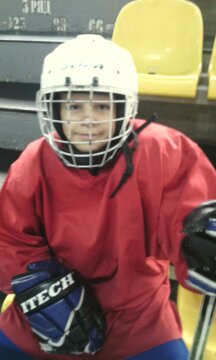 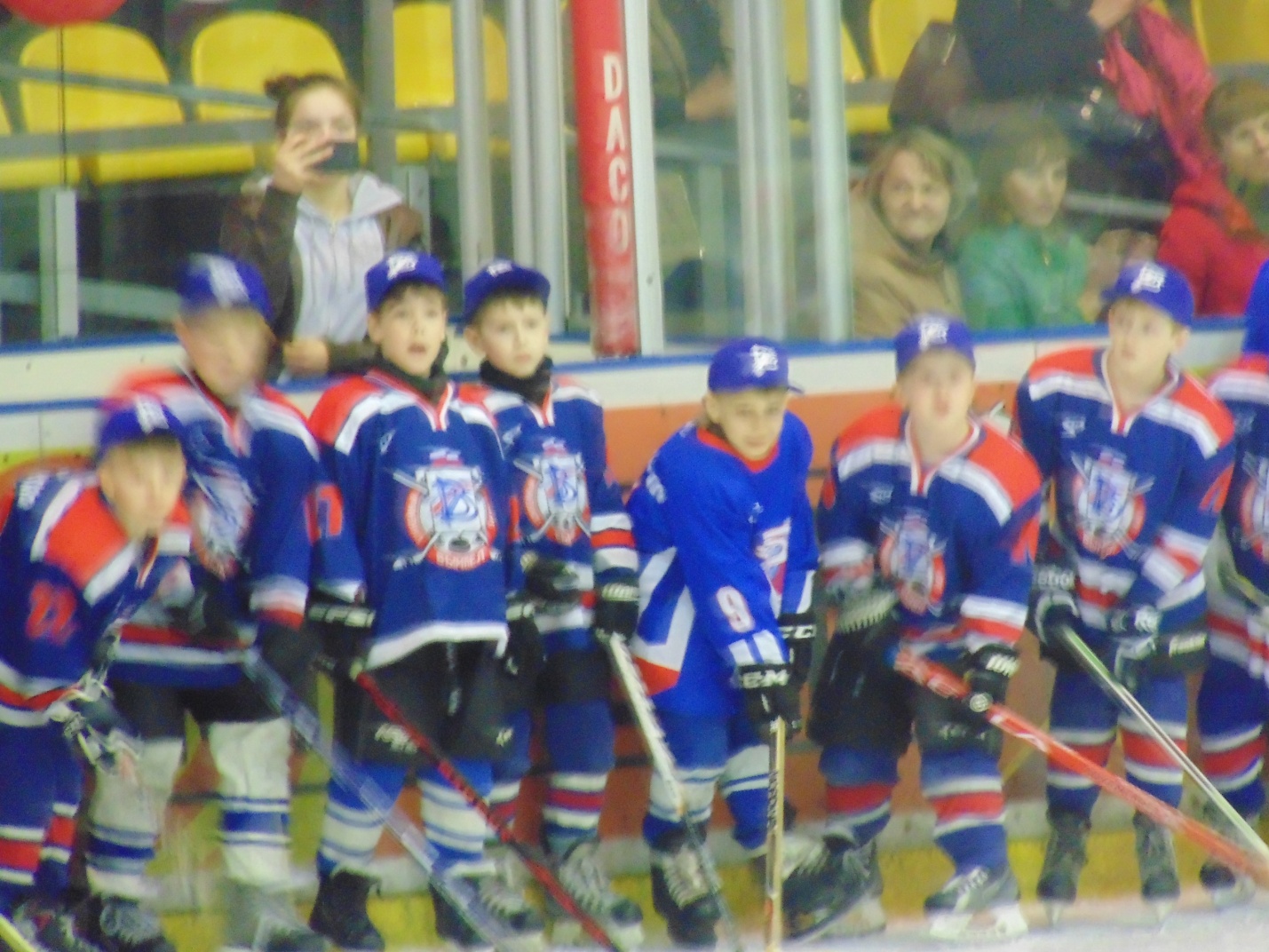 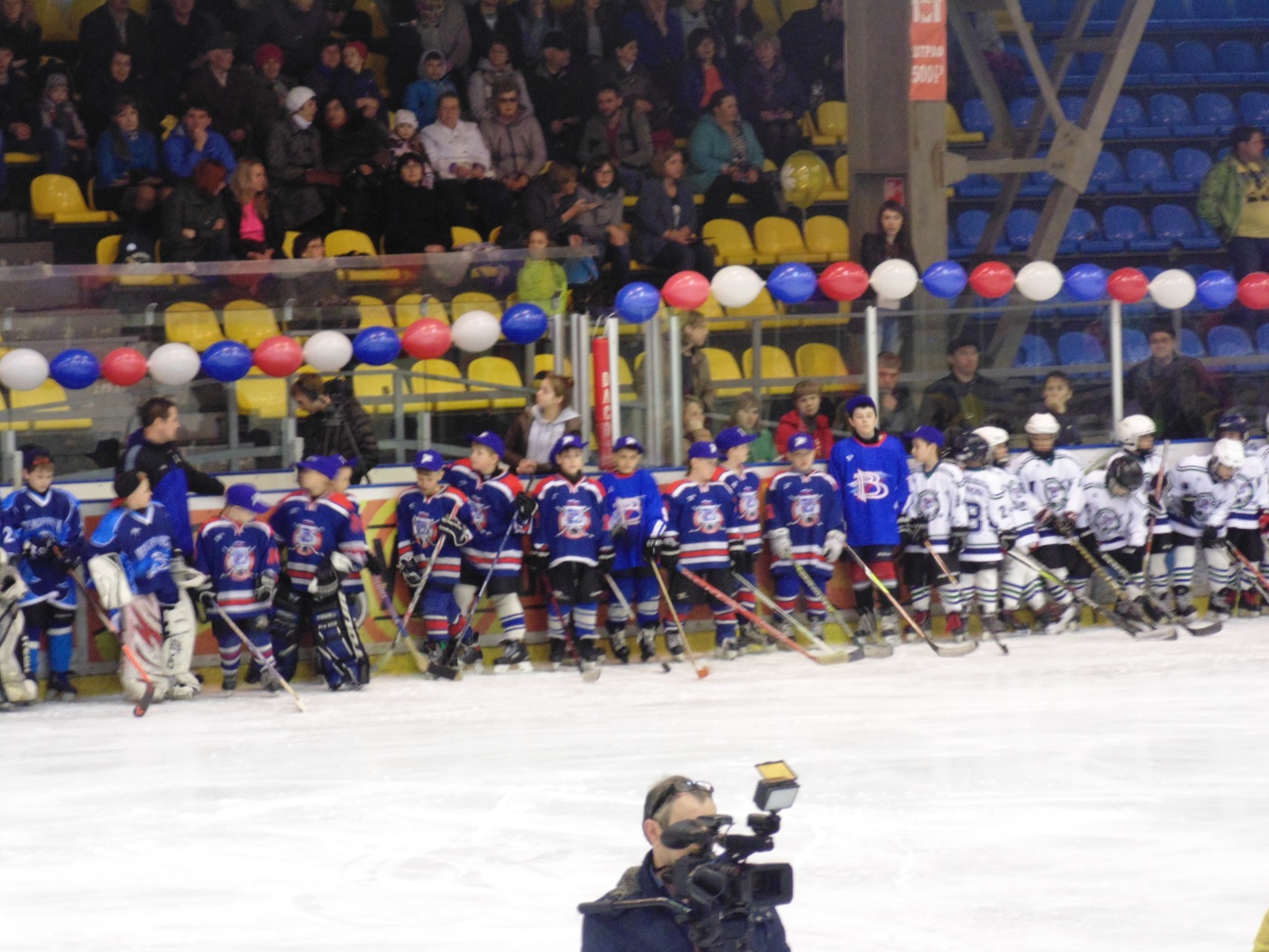 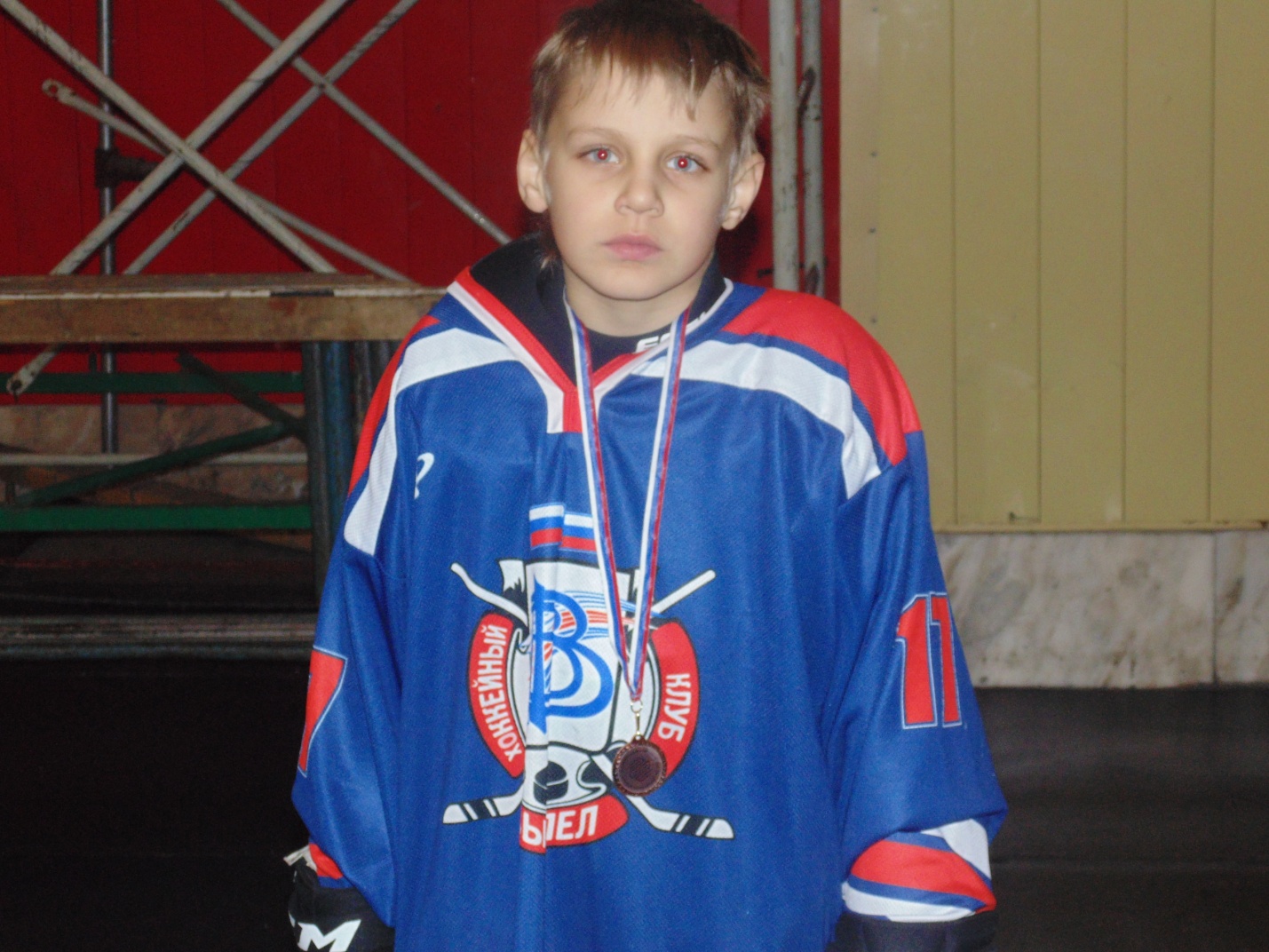 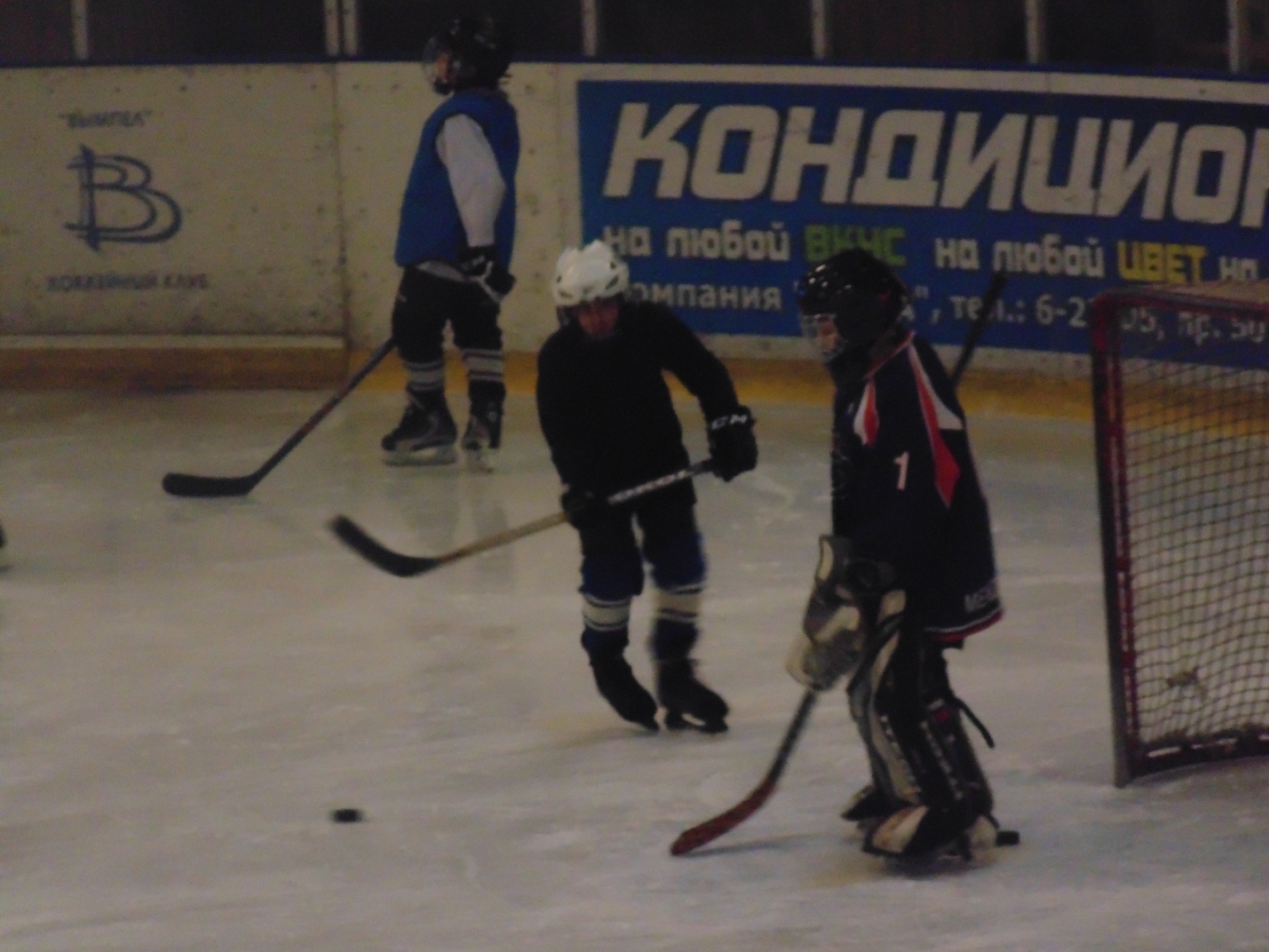 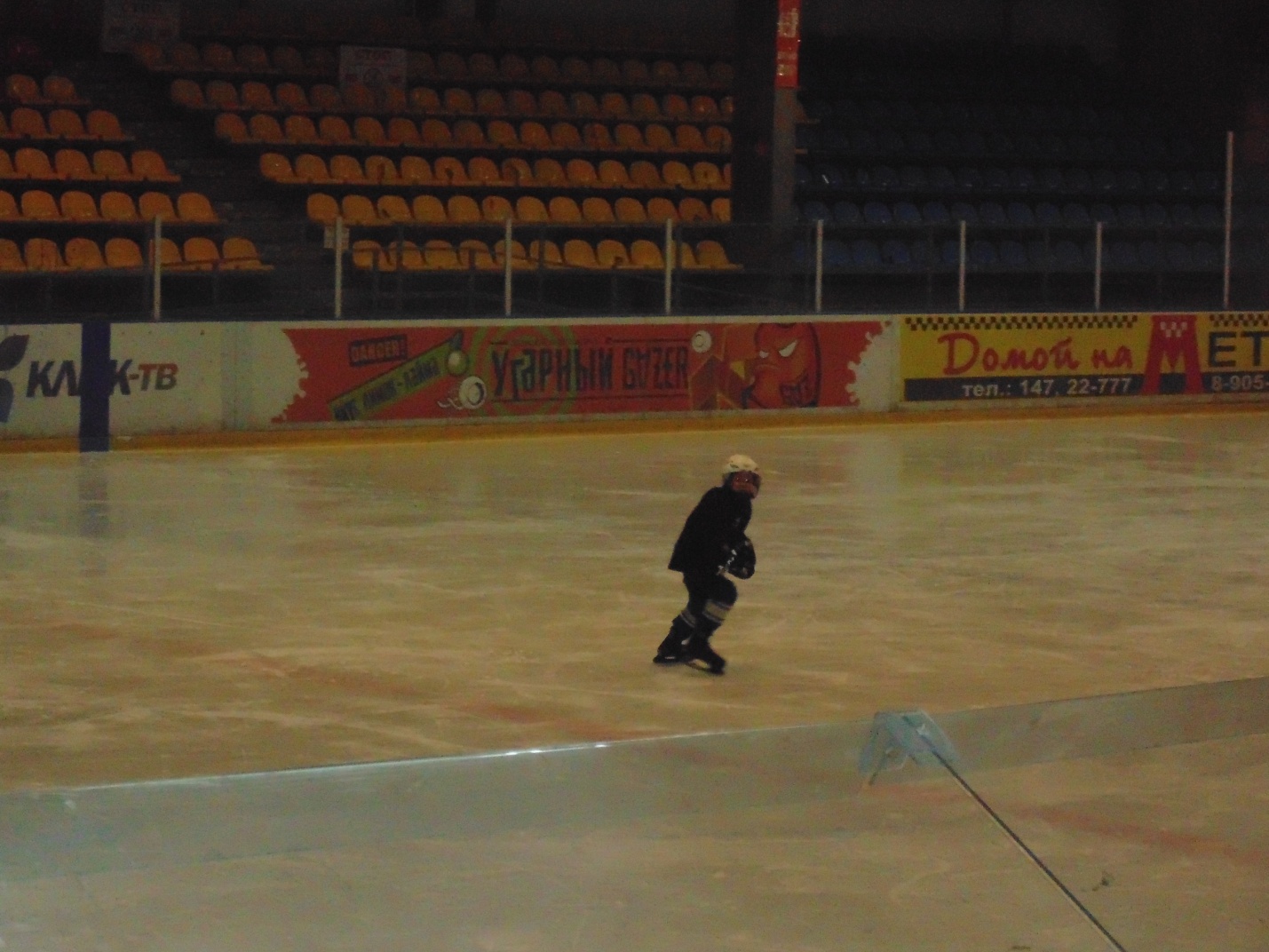 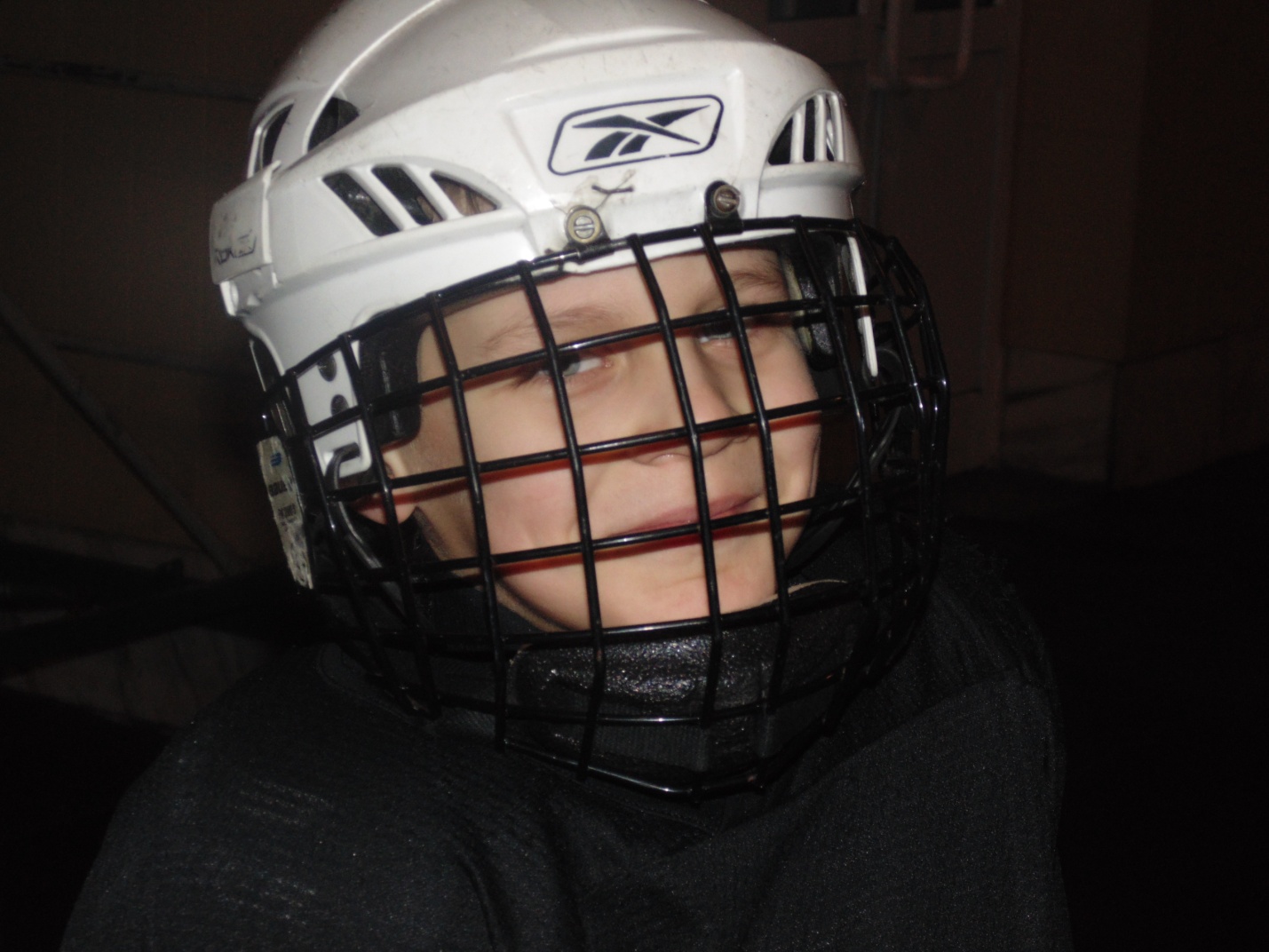 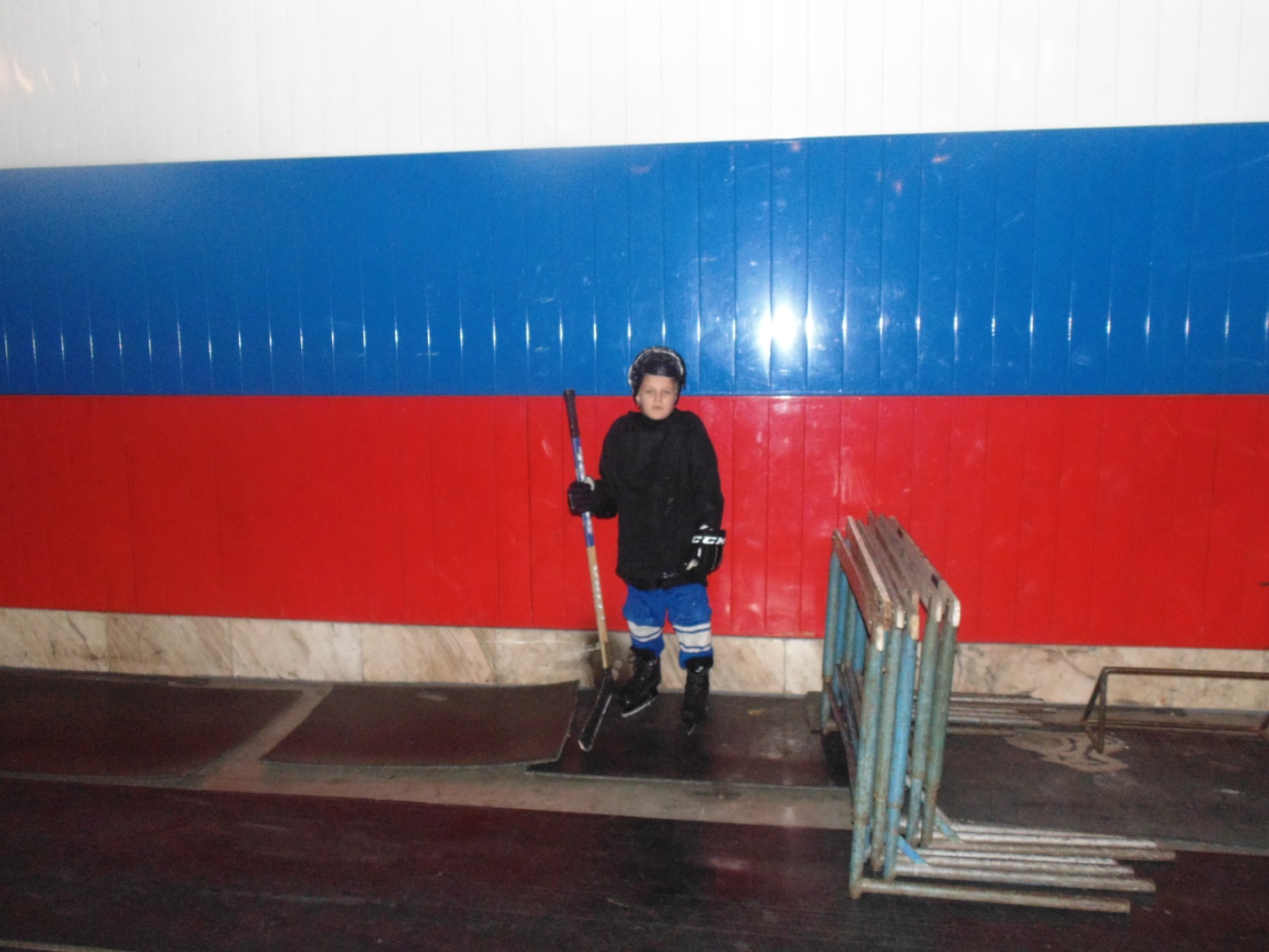 